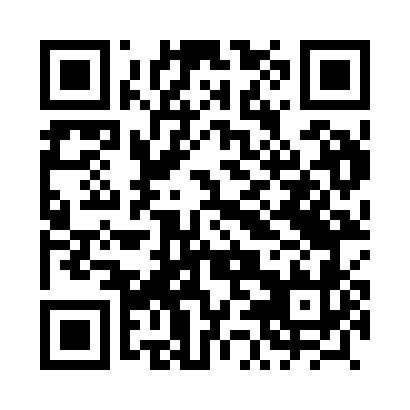 Prayer times for Dolne Pole, PolandMon 1 Apr 2024 - Tue 30 Apr 2024High Latitude Method: Angle Based RulePrayer Calculation Method: Muslim World LeagueAsar Calculation Method: HanafiPrayer times provided by https://www.salahtimes.comDateDayFajrSunriseDhuhrAsrMaghribIsha1Mon4:036:0512:355:027:069:002Tue4:016:0312:355:037:089:033Wed3:586:0012:355:047:109:054Thu3:555:5812:345:067:119:075Fri3:525:5612:345:077:139:106Sat3:495:5412:345:087:159:127Sun3:465:5112:335:097:179:148Mon3:425:4912:335:117:189:179Tue3:395:4712:335:127:209:1910Wed3:365:4412:335:137:229:2211Thu3:335:4212:325:147:249:2412Fri3:305:4012:325:157:259:2713Sat3:275:3812:325:177:279:3014Sun3:235:3512:325:187:299:3215Mon3:205:3312:315:197:309:3516Tue3:175:3112:315:207:329:3717Wed3:145:2912:315:217:349:4018Thu3:105:2712:315:227:369:4319Fri3:075:2412:305:237:379:4620Sat3:045:2212:305:257:399:4921Sun3:005:2012:305:267:419:5122Mon2:575:1812:305:277:439:5423Tue2:535:1612:305:287:449:5724Wed2:505:1412:295:297:4610:0025Thu2:465:1212:295:307:4810:0326Fri2:425:1012:295:317:5010:0627Sat2:395:0812:295:327:5110:1028Sun2:355:0612:295:337:5310:1329Mon2:315:0412:295:347:5510:1630Tue2:275:0212:295:367:5610:19